NOČNÍ RECEPČNÍ DOUBRAVČICEInvalidní důchodce na HPPNoční směny 19:00 – 07:00Velmi klidná práceMuže i ženyZkrácené i plné úvazkyNástup možný ihnedInformace p.Král     774 104 426                                    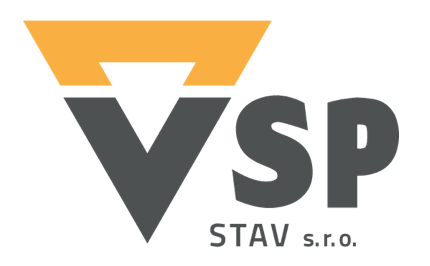 